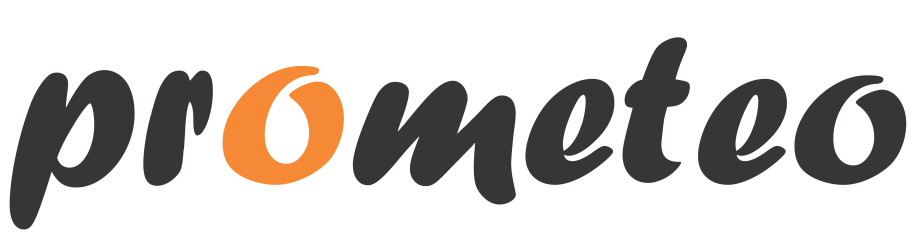 - Solicitud del proyecto -Información generalObjetivosAspectos innovadoresAplicación comercial (describir los posibles sectores de aplicación de la tecnología y las alternativas existentes actualmente en el mercado)Posibilidad de materializar el prototipo, indicando los recursos técnicos necesarios y la previsión de costes para el desarrollo del prototipo.Motivación e interés hacia la protección y la comercialización de los resultados obtenidosDescripción técnica (máximo 3.000 palabras)Fecha y firma:Los datos facilitados servirán para ofrecerle nuestra mejor atención en el desarrollo de la actividad con fines de gestión, estadísticos y de control. La Fundación General de la Universidad de Valladolid introducirá sus datos en un fichero del que es responsable esta entidad y se compromete, de acuerdo con la normativa vigente en materia de protección de datos, a su deber de guardarlos, y a adoptar las medidas necesarias para evitar su alteración, pérdida, tratamiento o acceso no autorizado. Se permite a los interesados ejercer en todo momento sus derechos de acceso, rectificación, cancelación y oposición dirigiéndose a la Fundación General de la Universidad de Valladolid, sin que medie contraprestación alguna.Título del proyecto/prototipoTítulo del proyecto/prototipoTítulo del proyecto/prototipoAutor/a o autores/as del proyecto/prototipoAutor/a o autores/as del proyecto/prototipoAutor/a o autores/as del proyecto/prototipoTipo de proyecto (marque con una ‘X’ la tipología del proyecto)Tipo de proyecto (marque con una ‘X’ la tipología del proyecto)Tipo de proyecto (marque con una ‘X’ la tipología del proyecto)Desarrollo de software, programa de ordenador o aplicación móvilDesarrollo de software, programa de ordenador o aplicación móvilNuevo proceso industrial o procedimiento de laboratorio Nuevo proceso industrial o procedimiento de laboratorio Diseño industrialDiseño industrialOtrosOtrosTutor/a Académico/a (en caso de alumno/a)Tutor/a Académico/a (en caso de alumno/a)DepartamentoFecha de presentación del proyecto (o previsión en su caso)Fecha de presentación del proyecto (o previsión en su caso)Fecha de presentación del proyecto (o previsión en su caso)